14.08.2023 в рамках деятельности Ресурсного центра по социальной адаптации и ресоциализации лиц без определенного места жительства, лиц, освободившихся из мест лишения свободы, лиц, осуждённых без изоляции от общества, на базе нашего учреждения  проведено рабочее совещание.В ходе совещания обсуждены вопросы по межведомственному информационному взаимодействию при осуществлении персонифицированной работы с лицами, осужденными без изоляции от общества.На совещании присутствовали:заместитель  начальника УФСИН России по Ханты-Мансийскому автономному округу – Югре,
полковник внутренней службы - Трунова Людмила Александровна;заместитель директора БУ «Сургутский районный центр социальной адаптации» – Овсянникова Людмила Равильевна;заведующий отделением информационно-аналитической работы Чечель Елена Владимировна.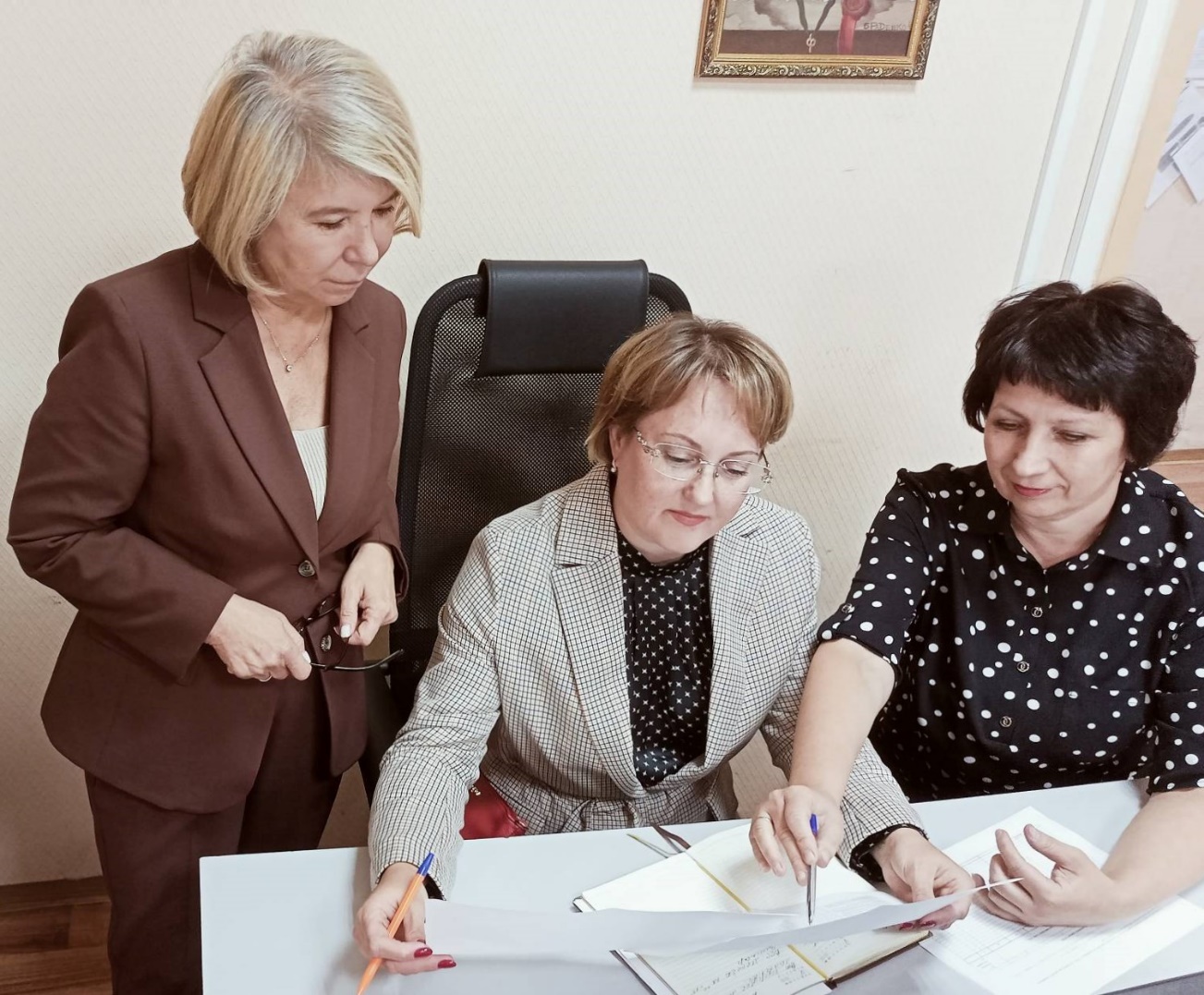 